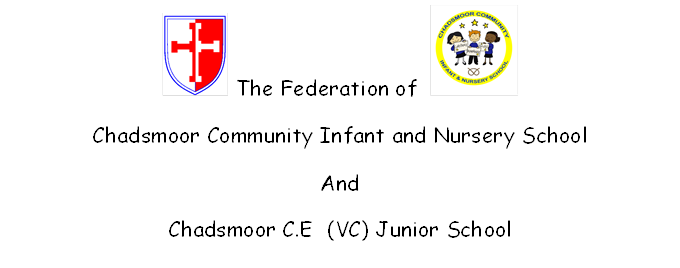 SummaryThis calculation policy has been devised to support academies in understanding both the expectations for fluency of the 2014 curriculum and the progression of calculation concepts through a child’s mathematical development. PrinciplesThis calculation policy is focused on developing proficiency with the expected formal written methods by the end of Year 6 and hence the progression guidance provided for each operation is designed to flow into the expected method as exemplified on the National Curriculum Appendix document (see page 6 for a summary of these). Specific practical equipment and approaches have been suggested for each age group to support children in developing the conceptual understanding that will enable them to move more rapidly and efficiently towards the formal written methods expected. It is recommended that teachers encourage children to simultaneously carry out the calculation practically using the equipment/representation suggested and to record this calculation step by step using the parallel formal written method. It is expected that academies will work towards the fluency goals for each age group but that, where necessary, teachers will use approaches and materials from earlier year groups to bridge any gaps in a child’s understanding. Teachers should have an understanding of the expectations and progression for all year groups, regardless of which year group they teach. The ‘Written Methods’, ‘With jottings ...or in your head’ and ‘Just know it’ sections list the national curriculum expectations of the year group for calculation. The ‘Developing Conceptual Understanding’ section illustrates how to build children’s understanding of the formal methods using a range of specific practical equipment and representations. The expected language for the formal methods is modelled in this section in the older year groups – this language should be used throughout whenever the formal method is used. The ‘Foundations’ section for each year group highlights the skills and knowledge that should be addressed on a regular basis within this year group to ensure that children have the requisite fluency to address the new approaches required. 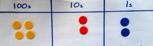 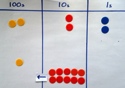 Addition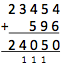 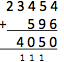 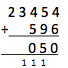 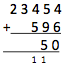 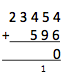 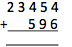 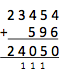 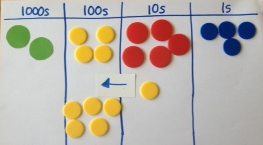 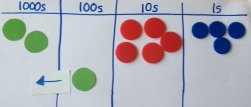 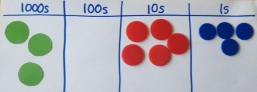 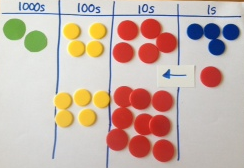 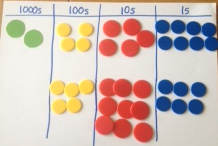 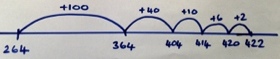 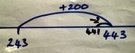 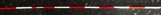 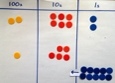 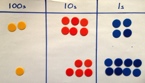 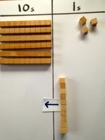 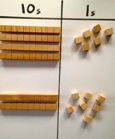 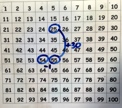 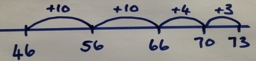 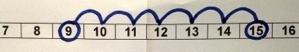 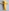 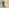 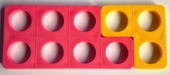 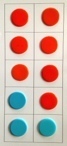 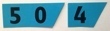 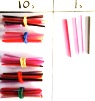 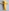 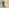 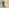 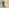 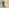 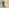 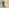 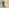 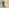 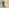 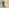 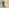 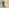 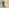 Subtraction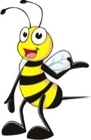 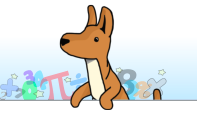 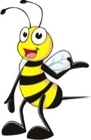 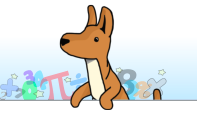 MultiplicationDivisionGlossary of Terms2-digit number– a number with 2 digits like 23, 45, 12 or 603-digit number – a number with 3 digits like 123, 542, 903 or 561 Addition facts – knowing that 1+1 = 2 and 1+3 = 4 and 2+5 = 7. Normally we only talk about number facts with totals of 20 and under. Array - An array is an arrangement of a set of numbers or objects in rows and columns –it is mostly used to show how you can group objects for repeated addition or subtraction. Bead String/Bar – a string with (usually 100) beads on, grouped by colour in tens. The bead string is a good bridge between a number track and a number line as it maintains the cardinality of the numbers whilst beginning to develop the concepts of counting ‘spaces’ rather than objects. Bridging – when a calculation causes you to cross a ‘ten boundary’ or a ‘hundred boundary’ e.g. 85 + 18 will bridge 100. Compact vertical – the name of the recommended written method for addition whereby the numbers are added in columns, 1s first then 10s and so on. Where the total exceeds 10, the ten 1s are exchanged for a 10 and written below the answer line. Sometimes referred to as ‘carrying’.Concrete apparatus – objects to help children count and calculate– these are most often cubes (multilink) but can be anything they can hold and move including Cuisenaire rods, Dienes rods (hundreds, tens and units blocks), straws, Numicon, Place Value counters and much more. Count all – when you add by counting all the items/objects e.g. to add 11 and 5 you would count out 11, then count out 5, then put them together and count them all to get 16. Count on – when you add (or sometimes subtract) by counting onwards from a given number. E.g. to add 11 and 5 you would count on 5 from 11 i.e. 12, 13, 14, 15, 16Decimal number – a number with a decimal point e.g. 2.34 (said as two point three four)Decomposition – the name of the recommended written method for subtraction whereby the smaller number is subtracted from the larger, 1s first then 10s and so on. Where the subtraction cannot be completed as the second number is larger than the first, a 10 is exchanged for ten 1s to facilitate this. This is the traditional ‘borrowing’ form of column method, which is different to the ‘payback’ method. Dienes Rods (or Base 10) – this is a set of practical equipment that represents the numbers to help children with place value and calculation. The Dienes rods show 1s, 10s, 100s and 1000s as blocks of cubes that children can then combine. Dienes rods do not break up so the child has to ‘exchange’ them for smaller or larger blocks where necessary. Difference – the gap between numbers that is found by subtraction e.g. 7-5 can be read as ‘7 take away 5’ or as the ‘difference between 7 and 5’Dividend – the number being divided in a calculationDivisor – the smaller number in a division calculation.  Double – multiply a number by 2 Efficient Methods – the method(s) that will solve the calculation most rapidly and easilyEquals  - is worth the same as (be careful not to emphasise the use of = to show the answer)Exchanging – Swapping a ‘10’ for ten ‘1s’ or a ‘100’ for ten ‘10s’ or vice versa (used in addition and subtraction when ‘moving’  ‘ten’ or a ‘hundred’ from its column into the next column and splitting it up). Heavily relied upon for addition and subtraction of larger numbers. Skills in this can be built up practically with objects, then Dienes rods/base 10, then place value counters before relying on a solely written method. Expanded Multiplication – a method for multiplication where each stage is written down and then added up at the end in a column Factor – a number that divides exactly into another number, without remainderGrid method – a method for multiplying two numbers together involving partitioning and multiplying each piece separately.Grouping – an approach to division where the dividend is split into groups of the size of the divisor and the number of groups created are then counted. Half - a number, shape or quantity divided into 2 equal parts Halve – divide a number by 2 Integer - a whole number (i.e. one with no decimal point) Inverse – the opposite operation. For example, addition is the inverse of subtraction and multiplication is the inverse of division.  Known Multiplication Facts – times tables and other number facts that can be recalled quickly to support with larger or related calculations e.g. if you know 4x7 then you also know 40 x 70, 4 x 0.7 etc. Long Division – formal written of division where the remainders are calculated in writing each time (extended version of short division)Long Multiplication – formal written method of column multiplication Multiple -  a number which is an exact product of another number  i.e. a number which is in the times table of another numberNumber bonds – 2 numbers that add together to make a given total, e.g. 8 and 2 bond to 10 or   73 and 27 bond to 100Number line – a line either with numbers or without (a blank numberline). The number line emphasises the continuous nature of numbers and the existence of ‘in-between’ numbers that are not whole. It is based around the gaps between numbers. Children use this tool to help them count on or count back for addition of subtraction. As they get older, children will count in ‘jumps’ on a number line e.g. to add 142 to a number they may ‘jump’ 100 and then 40 and then 2. The number line is sometimes used in multiplication and division but can be time consuming.  Number track – a sequence of numbers, each inside its own square. It is a simplified version of the number line that emphasises the whole numbers. Numicon – practical maths equipment that teaches children the names and values of numbers 1-10 initially but them helps them with early addition, subtraction, multiplication and division. Numicon is useful for showing the real value of a number practically. One-Step Calculation – a calculation involving only one operation e.g. addition. Usually the child must decide what that operation is. Partition – split up a larger number into parts, such as the hundreds, tens and units e.g. 342 can be partitioned into 300 and 40 and 2 Place Value – the value of a digit created by its position in a number e.g. 3 represents thirty in 234 but three thousand in 3567 Recombine – for addition, once you have partitioned numbers into hundreds, tens and units then you have to add then hundreds together, then add the tens to that total, then add the units to that total Remainder – a whole number left over after a division calculation Repeated addition – repeatedly adding groups of the same size for multiplication Scaling – an approach to multiplication whereby the number is ‘scaled up’ by a factor of the multiplier e.g. 4 x 3 means 4 scaled up by a factor of 3. Sharing – an approach to division whereby the dividend is shared out into a given number of groups (like dealing cards) Short Division -  traditional method for division with a single digit divisor (this is a compact version of long division, sometimes called ‘bus stop’)Significant digit – the digit in a number with the largest value e.g. in 34 the most significant digit is the 3, as it has a value of ‘30’ and the ‘4’ only has a value of ‘4’ Single digit – a number with only one digit. These are always less than 10. Sum – the total of two or more numbers (it implies addition). Sum should not be used as a synonym for calculation. Two-step calculation -  a calculation where two different operations must be applied e.g. to find change in a shop you will usually have to add the individual prices and then subtract from the total amount. Usually the child has to decide what these two operations are and the order in which they should be applied. Written MethodsRead, write and interpret mathematical statements involving addition (+), subtraction (–) and equals (=) signsAdd and subtract two two-digit numbers using concrete objects, pictorial representations progressing to formal written methods 4 6                       + 2 7                          7 3                                         1Add and subtract numbers with up to three digits, using formal written methods of columnar addition and subtraction4 2 3                      +   8 85 1 1                                      1   1Add and subtract numbers with up to 4 digits using the formal written methods of columnar addition where appropriate  2 4 5 8+   5 9 6  3 0 5 4                                          1  1   1Add and subtract whole numbers with more than 4 digits, including using formal written methods (columnar addition and subtraction)Solve addition and subtraction multi-step problems in contexts, deciding which operations and methods to use and whyDeveloping conceptual understandingNumber bonds     (Ten frame)                     NumiconUse bonds of 10 to calculate bonds of 20Count allCount onCount on, on number track, in 1sNumber track / Number line – jumps of 1 then efficient jumps using number bonds18 + 5 = 2346 + 27 = 73    Count in tens then bridge.25 + 29 by + 30 then -1(Round and adjust)Partition and recombine        46 + 27         =         60 + 13   = 7324 +10     +10
     +10 = 54Number line:   264 + 158 efficient jumps40 + 80 = 120 using 4 + 8 = 12So 400 + 800 = 1200243 + 198 by +200 then -2(Round and adjust)Pairs that make 10023 + 77Place value counters, 100s, 10s, 1s264 + 158                       = 422(Also with £, 10p and 1p)Place Value Counters 2458 + 596Show 2458 and 596  Combine the 1s. Exchange ten 1s  for a 10 counter. Combine the 10s. Exchange ten 10s for a 100 counter.Combine the 100s.Exchange ten 100s for a 1000 counterRead final answerThree thousand andfifty-four.  Set out the calculationIn columns. Find the sum of the ones. 4 ones + 6 ones = 10 ones(or 1 ten and 0 ones)so record 0 in the ones and1 below the line in the tens. Find the sum of the tens. 5 tens + 9 tens + 1 ten = 15 tens (or 1 hundredand 5 tens) so record a5 in the tens and 1 belowthe line in the hundreds. Find the sum of the hundreds. 4 hundreds + 5 hundreds + 1 hundred = 10 hundreds(or 1 thousand and 0 hundreds) so record a 0 in the hundreds and a 1 in the thousands.Find the sum of the thousands. 3 thousands + 1 thousand = 4 thousands so record a 4 in the thousands column. Find the sum of the ten thousands. There are only 2 ten thousandsso record a 2 in the final columnSolve addition and subtraction multi-step problems in contexts, deciding which operations and methods to use and whyWith jottings… or in your headSolve one-step problems that involve addition and subtraction, using concrete objects and pictorial representations, and missing number problems such as 7 = ☐ – 9Add and subtract numbers using concrete objects, pictorial representations, and mentally, including:a two-digit number and onesa two-digit number and tenstwo two-digit numbersadding three one-digit numbersAdd and subtract numbers mentally, including:a three-digit number and onesa three-digit number and tensa three-digit number and hundredsSolve addition and subtraction two-step problems in contexts, deciding which operations and methods to use and whyAdd and subtract numbers mentally with increasingly large numbersPerform mental calculations, including with mixed operations and large numbersJust know it!Represent & use number bonds and related subtraction facts within 20Add and subtract one-digit and two-digit numbers to 20, including zeroRecall and use addition and subtraction facts to 20 fluently, and derive and use related facts up to 100Year123456Foundations1 more10 moreNumber bonds: 20, 12, 13Add multiples of 10, 100Add multiples of 10s , 100s, 1000sAdd multiples of 10s , 100s, 1000s, tenths,Add multiples of 10s , 100s, 1000s, tenths, hundredthsFoundationsNumber bonds: 5, 6Number bonds: 14,15Add 1 digit to 2 digit by bridging.Add single digit bridging through boundariesFluency of 2 digit + 2 digitFluency of 2 digit + 2 digit including with decimalsFluency of 2 digit + 2 digit including with decimalsFoundationsLargest number first.Number bonds: 7, 8Partition second number, add tens then onesPartition second number to addPairs of 100Partition second number to addDecimal pairs of 10 and 1Partition second number to addPartition second number to addFoundationsAdd 10.Number bonds: 9, 10Add 10 and multiples.Number bonds: 16 and 17Use near doubles to addUse near doubles to addUse number facts, bridging and place valueUse number facts, bridging and place valueFoundationsTen plus ones.Doubles up to 10Doubles up to 20 and multiples of 5Add near multiples of 10.Add near multiples of 10 and 100 by rounding and adjustingAdjust both numbers before addingAdd near multiplesAdjust numbers to addAdjust numbers to addFoundationsUse number bonds of 10 to derive bonds of 11Number bonds: 18, 19Partition and recombinePartition and recombinePartition and recombinePartition and recombinePartition and recombineWritten MethodsRead, write and interpret mathematical statements involving addition (+), subtraction (–) and equals (=) signsAdd and subtract two two-digit numbers using concrete objects, pictorial representations progressing to formal written methods          6     1                          7 3                       -  4 6                          2 7Add and subtract numbers with up to three digits, using formal written methods of columnar addition and subtraction       2     3   1                          3 4 4                       -  1 8 7                          1 5 7Add and subtract numbers with up to 4 digits using the formal written methods of columnar addition where appropriate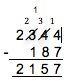 Add and subtract whole numbers with more than 4 digits, including using formal written methods (columnar addition and subtraction)Solve addition and subtraction multi-step problems in contexts, deciding which operations and methods to use and whyDeveloping conceptual understandingNumber bonds     (Ten frame)           Difference between                                             7 and 106 less than 10 is 4Count out, then count how many are left.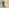 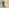 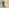 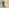 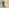 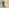 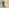          7 – 4   =  3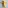 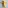 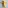 Count back on a number track, then number line.15 – 6 = 9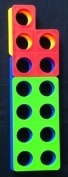 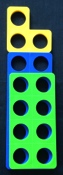 Difference between
13 and 813 – 8 = _ 8 + _ = 13Number track / Number line – jumps of 1 then efficient jumps using number bonds23 – 5 = 18Using a number line, 73 – 46 = 26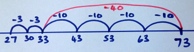 Difference between 73 – 58 by counting up, 58 + _ = 73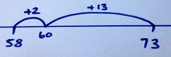 Taking away and exchanging, 73 – 46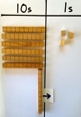 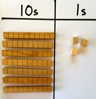         ‘Where’s the                   Exchange to                      ‘forty and six?’                create ‘sixty thirteen’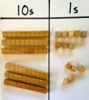 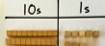 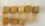 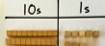 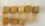    ‘Twenty seven’                                                                   ‘Now take away                                               the forty and six’Taking away and exchanging, 344 – 187   Place value counters‘Where’s the one 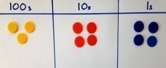 hundred and eighty and seven?Exchange to create three hundred and thirty and fourteen.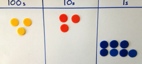 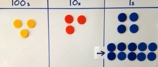 Now take away the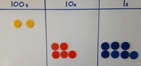 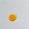 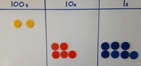 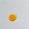 ‘seven’Exchange to create two hundred, thirteen tens and sevenNow take away the ‘eighty’Now take away the ‘one hundred’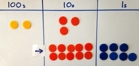 Taking away and exchanging, 2344 – 187Place value countersWhere’s the one hundred and eighty- seven?Exchange a 10 for ten 1s to create two thousand, three hundred and thirty and fourteen. 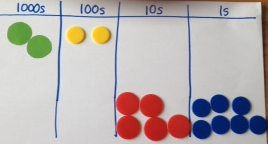 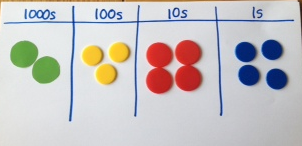 Now take away     ‘seven’. Exchange a 100 for ten 10s to create two thousand, two hundred, thirteen tens and seven.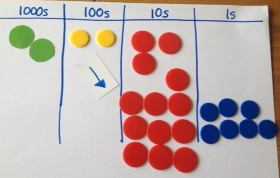 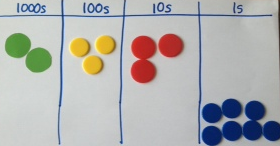 Now take away ‘eighty’Now take away ‘one hundred’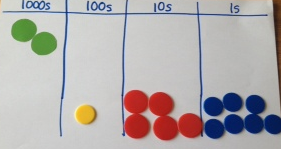 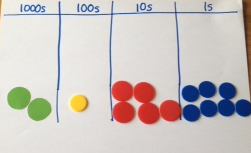 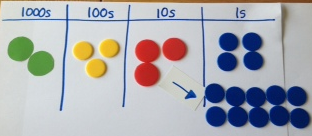 There are no thousands to take away.Set out the calculation in columns The 1s column: four subtract sevenBecause seven is greater 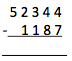 than four, exchange a 10 forten 1s. So there are now three 10s and fourteen 1s. 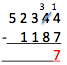 Fourteen 1s subtract seven 1smakes seven 1s – record this. The 10s column: three subtract eight. Because eight is greater 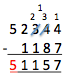 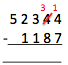 than three, exchange a 100 forten 10s. So there are now two 100s and thirteen 10s. 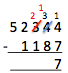 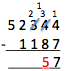 Thirteen 10s subtract eight 10smakes five 10s – record this. The 100s column: two subtract one. Two 100s subtract one 100makes one 100 – record this. 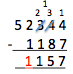 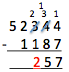 The 1000s column: two subtract one. Two 1000s subtract one 1000 makes one 1000 – record this. The 10,000s column: there are only five 10000s with nothing to subtract.  So record 5. Solve addition and subtraction multi-step problems in contexts, deciding which operations and methods to use and whyWith jottings… or in your headSolve one-step problems that involve addition and subtraction, using concrete objects and pictorial representations, and missing number problems such as 7 = ☐ – 9Add and subtract numbers using concrete objects, pictorial representations, and mentally, including:a two-digit number and onesa two-digit number and tenstwo two-digit numbersadding three one-digit numbersAdd and subtract numbers mentally, including:a three-digit number and onesa three-digit number and tensa three-digit number and hundredsSolve addition and subtraction two-step problems in contexts, deciding which operations and methods to use and whyAdd and subtract numbers mentally with increasingly large numbersPerform mental calculations, including with mixed operations and large numbersJust know it!Represent and use number bonds and related subtraction facts within 20Add and subtract one-digit and two-digit numbers to 20, including zeroRecall and use addition and subtraction facts to 20 fluently, and derive and use related facts up to 100Year123456Foundations1 less10 less
Number bonds, subtraction: 20, 12, 13Subtract multiples of 10 and 100Subtract multiples of 10s , 100s, 1000sSubtract multiples of 10s , 100s, 1000s, tenths,Subtract multiples of 10s , 100s, 1000s, tenths, hundredthsFoundationsNumber bonds, subtraction: 5, 6Number bonds, subtraction: 14, 15 Subtract 1 digit from 2 digit by bridgingSubtract single digit by bridging through boundariesFluency of 2 digit subtract 2 digitFluency of 2 digit - 2 digit including with decimalsFluency of 2 digit - 2 digit including with decimalsFoundationsCount backNumber bonds, subtraction: 7, 8Partition second number, count back in 10s then 1sPartition second number to subtractPartition second number to subtractDecimal subtraction from 10 or 1Partition second number to subtractPartition second number to subtractFoundationsSubtract 10. 
Number bonds, subtraction: 9, 10Subtract 10 and multiples of 10Number bonds, subtraction: 16, 17Difference betweenDifference betweenDifference betweenUse number facts bridging and place valueFoundationsTeens subtract 10.Subtract near multiples of 10Subtract near multiples of 10 and 100 by rounding and adjustingSubtract near multiples by rounding and adjustingAdjust numbers to subtractAdjust numbers to subtractFoundationsDifference betweenDifference betweenNumber bonds, subtraction: 18, 19Difference betweenDifference betweenDifference betweenDifference betweenWritten MethodsCalculate mathematical statements for multiplication and division within the multiplication tables and write them using the multiplication (×), division (÷) and equals (=) signsWrite and calculate mathematical statements for ÷ using the x tables they know progressing to formal written methods.Multiply two-digit and three-digit numbers by a one-digit number using formal written layout243x    614582 1Multiply numbers up to 4 digits by a one- or two-digit number using a formal written method, including long multiplication for two-digit numbers243x 361458729087481Multiply multi-digit numbers up to 4 digits by a two-digit whole number using the formal written method of long multiplication 5172x  38                       41376                     155160                     196536 1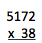 To multiply 5172 by 38 find the sum of 5172 x 30 & 5172 x 8. First calculate 5172 multiplied by 8 and record beneath:     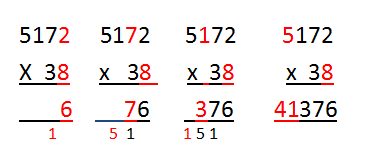 Then, 5172 x 30: This is the same as 5172 x 3 x 10. Therefore, record a 0 in the 1s column to take care of the ‘ten times bigger’ and begin to calculate 5182 x 3. 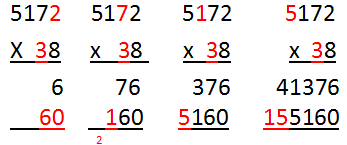 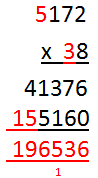 Finally add the two parts together: Developing conceptual understanding2 frogs on each lily pad. 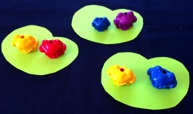 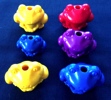 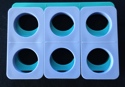 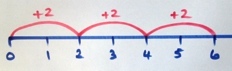 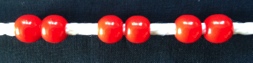 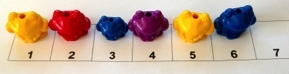 5 frogs on each lily pad  5 x 3 = 15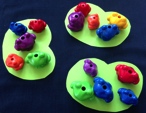 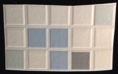 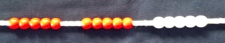 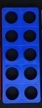 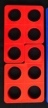 5 x 2 = 2 x 5Build tables on counting stickLink to repeated additionIf I know 10 x 8 = 80 then …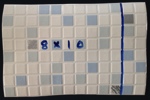 So 13 x 4 = 10 x 4 + 3 x 4Build tables on counting stick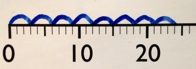 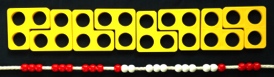 43 x 6 by partitioning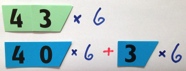 If I know 4 x 6 = 24 the 40 x 60 is ten times bigger.13 x 16 by partitioning            10           3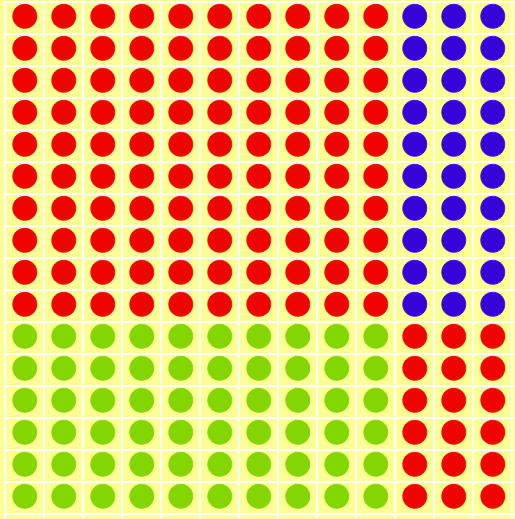 10 6100 + 30 + 60 + 18 = 208Build tables on counting stick43 x 6 by partitioningIf I know 4 x 6 = 24 the 40 x 60 is ten times bigger.13 x 16 by partitioning            10           310 6100 + 30 + 60 + 18 = 208Build tables on counting stickGrid method linked to formal written method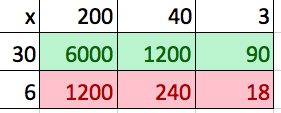 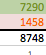 If I know 4 x 6 then 0.4 x 6 is ten times smaller0.4 x 0.6 is ten times smaller again.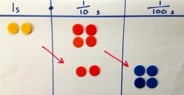 Grid method linked to formal written methodIf I know 4 x 6 then 0.4 x 6 is ten times smaller0.4 x 0.6 is ten times smaller again.Multiply multi-digit numbers up to 4 digits by a two-digit whole number using the formal written method of long multiplication 5172x  38                       41376                     155160                     196536 1To multiply 5172 by 38 find the sum of 5172 x 30 & 5172 x 8. First calculate 5172 multiplied by 8 and record beneath:     Then, 5172 x 30: This is the same as 5172 x 3 x 10. Therefore, record a 0 in the 1s column to take care of the ‘ten times bigger’ and begin to calculate 5182 x 3. Finally add the two parts together: With jottings… or in your head ….Solve one-step problems involving multiplication and division, by calculating the answer using concrete objects, pictorial representations and arrays with the support of the teacherShow that multiplication of two numbers can be done in any order (commutative) and division of one number by another cannotSolve problems involving multiplication and division, using materials, arrays, repeated addition, mental methods, and multiplication and division facts, including problems in contextsWrite and calculate mathematical statements for multiplication and division using the multiplication tables that they know, including for two-digit numbers times one-digit numbers, using mental methodsUse place value, known and derived facts to multiply and divide mentally, including: multiplying by 0 and 1; dividing by 1; multiplying together three numbersRecognise and use factor pairs and commutativity in mental calculationsUse place value, known and derived facts to multiply and divide mentally, including: multiplying by 0 and 1; dividing by 1; multiplying together three numbersRecognise and use factor pairs and commutativity in mental calculationsMultiply and divide numbers mentally drawing upon known factsMultiply and divide whole numbers and those involving decimals by 10, 100 and 1000Identify multiples and factors, including finding all factor pairs of a number, and common factors of two numbersestablish whether a number up to 100 is primeMultiply and divide numbers mentally drawing upon known factsMultiply and divide whole numbers and those involving decimals by 10, 100 and 1000Identify multiples and factors, including finding all factor pairs of a number, and common factors of two numbersestablish whether a number up to 100 is primePerform mental calculations, including with mixed operations and large numbersJust know it!Count in multiples of twos, fives and tensRecall and use x and ÷ facts for the 2, 5 and 10 x tables, including recognising odd and even numbers.Recall and use x and ÷ facts for the 3, 4 and 8 times tables.Recall x and ÷ facts for x tables up to 12 x 12.Recall x and ÷ facts for x tables up to 12 x 12.Recall prime numbers up to 19know and use the vocabulary of prime numbers, prime factors and composite (non-prime) numbersRecognise and use square numbers and cube numbers, and the notation for squared (²) and cubed (³)Recall prime numbers up to 19know and use the vocabulary of prime numbers, prime factors and composite (non-prime) numbersRecognise and use square numbers and cube numbers, and the notation for squared (²) and cubed (³)Year12344556FoundationsCount in 2s2 x tableReview 2x, 5x and 10x4x, 8x tables10 times bigger4x, 8x tables10 times bigger4x, 8x tables100, 1000 times bigger4x, 8x tables100, 1000 times biggerMultiplication facts up to 12 x 12FoundationsCount in 10s10 x table4x table3x, 6x and 12x tables3x, 6x and 12x tables3x, 6x and 12x tables10, 100, 1000 times smaller3x, 6x and 12x tables10, 100, 1000 times smallerPartition to multiply mentallyFoundationsDoubles up to 10Doubles up to 20 and multiples of 5Double two digit numbersDouble larger numbers and decimalsDouble larger numbers and decimalsDouble larger numbers and decimalsDouble larger numbers and decimalsDouble larger numbers and decimalsFoundationsCount in 5s5 x table8 x table3x, 9x tables3x, 9x tables3x, 9x tables3x, 9x tablesMultiplication facts up to 12 x 12FoundationsDouble multiples of 10Count in 3s3 x table11x, 7 x tables11x, 7 x tables11x , 7 x tablesPartition to multiply mentally11x , 7 x tablesPartition to multiply mentallyPartition to multiply mentallyFoundationsCount in 2s, 5s and 10s2 x, 5 x and 10 x tables6 x table or review others6x, 12 x tables6x, 12 x tables6x, 12 x tables6x, 12 x tablesDouble larger numbers and decimalsWritten MethodsCalculate mathematical statements for multiplication and division within the multiplication tables and write them using the multiplication (×), division (÷) and equals (=) signsWrite and calculate mathematical statements for ÷ using the x tables they know progressing to formal written methods.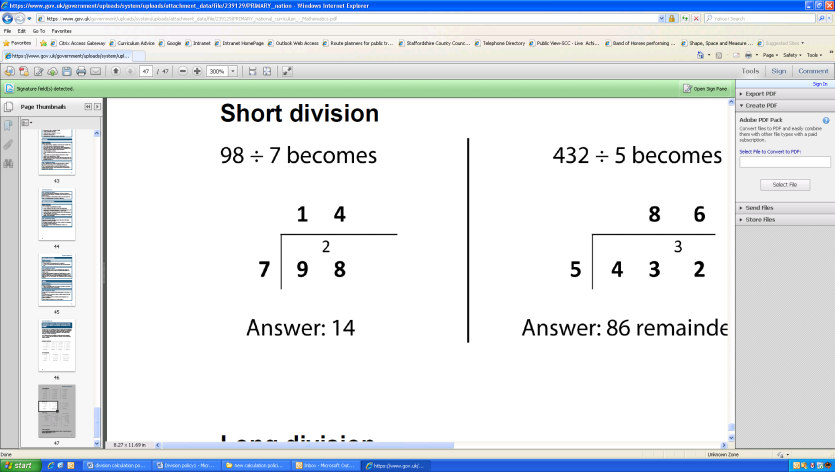 Pupils continue to use the number line to support mental division.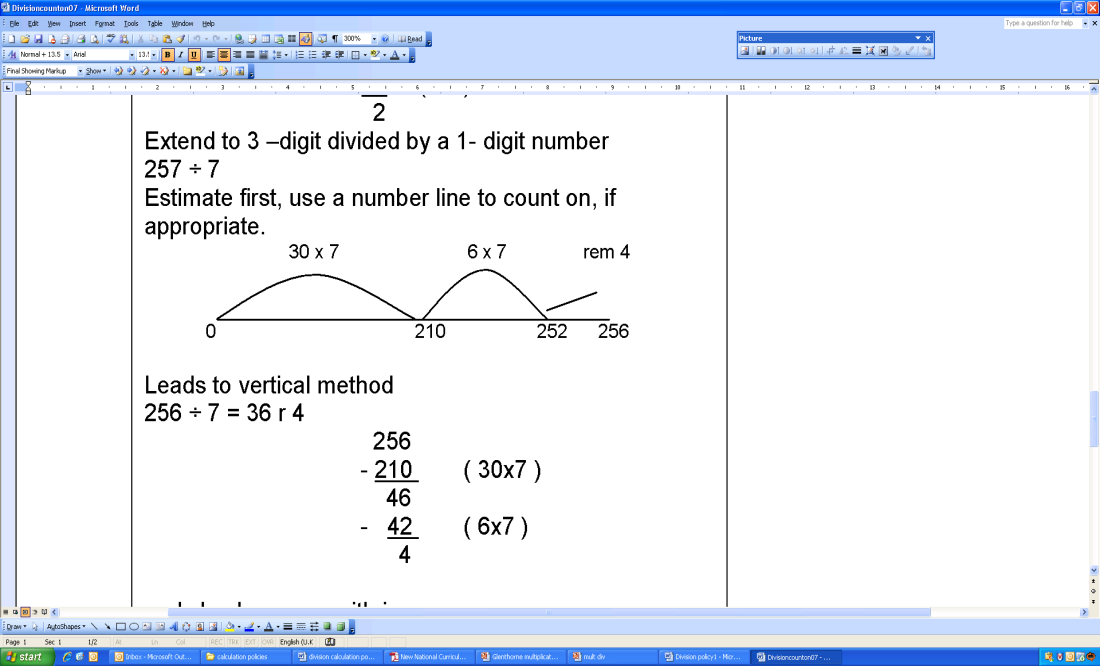 Pupils continue to become fluent with the formal written method of short division with exact answers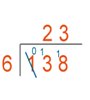 Divide numbers up to 4 digits by a one-digit number using the formal written method of short division and interpret remainders appropriately for the context 194  6       3   26  1 9 12192  6= 32Divide numbers up to 4-digits by a two-digit whole number using the formal written method of short division where appropriate for the context564  13           4  3 r 513   5  6 44564  13 = 43 r 5 = 43 Divide numbers  up to 4 digits by a two-digit whole number using the formal written method of long division, and interpret remainders as whole number remainders, fractions, or by rounding, as appropriate for the context     564  13           4  3 . 3  8 …13    5  6  4 .  0  0 …                       5  2                           4  4                        -  3  9                                5   0      -   3   9               1   1   0           -   1   0   4                          6= 43 r 5 = 43   = 43.4 (to 1dp)Developing conceptual understanding6 ÷2 = 3 by sharing into 2 groups and by grabbing groups of 2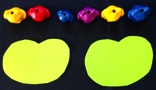 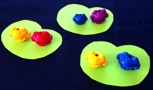 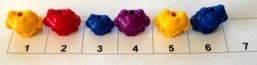 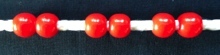 How many 2s?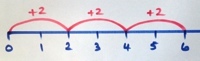 15 ÷ 3 = 5 in each group (sharing)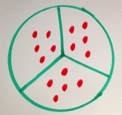 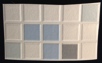                                          Link to fractions15 ÷ 3 = 5 groups of 3 (grouping)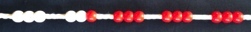 10 ÷2 = 5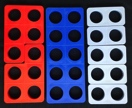 Use language of division linked to tablesHow many 2s?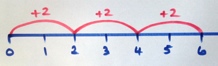 Grouping using partitioning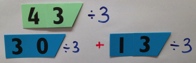 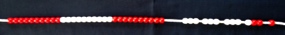 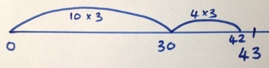 43 ÷ 3 If I know 10 x 3 …Use language of division linked to tablesHow many 3s?Grouping using partitioning196 ÷ 6 If I know 3 x 6 … then 30 x 6…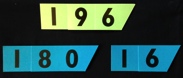 ‘Chunking up’ on a number line196 ÷ 6  = 32 r 4                           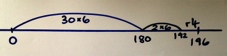 Use language of division linked to tables.192 ÷ 6 using place value counters to support written method 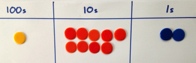 Exchange one 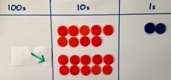 100 for ten 10s19 tens into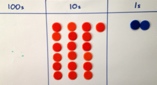  groups of 63 groups so that is 30 x 6, exchange remaining 10 for ten 1s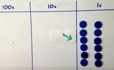 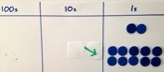 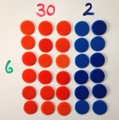 So 192 ÷ 6 = 32192 ÷ 6 using place value counters to support written method Exchange one 100 for ten 10s19 tens into groups of 63 groups so that is 30 x 6, exchange remaining 10 for ten 1sSo 192 ÷ 6 = 32Divide numbers up to 4-digits by a two-digit whole number using the formal written method of short division where appropriate for the context564  13           4  3 r 513   5  6 44564  13 = 43 r 5 = 43 Divide numbers  up to 4 digits by a two-digit whole number using the formal written method of long division, and interpret remainders as whole number remainders, fractions, or by rounding, as appropriate for the context     564  13           4  3 . 3  8 …13    5  6  4 .  0  0 …                       5  2                           4  4                        -  3  9                                5   0      -   3   9               1   1   0           -   1   0   4                          6= 43 r 5 = 43   = 43.4 (to 1dp)With jottings … or in your head ….Solve one-step problems involving multiplication and division, by calculating the answer using concrete objects, pictorial representations and arrays with the support of the teacherShow that multiplication of two numbers can be done in any order (commutative) and division of one number by another cannotSolve problems involving multiplication and division, using materials, arrays, repeated addition, mental methods, and multiplication and division facts, including problems in contextsWrite and calculate mathematical statements for multiplication and division using the multiplication tables that they know, including for two-digit numbers times one-digit numbers, using mental methodsUse place value, known and derived facts to multiply and divide mentally, including: multiplying by 0 and 1; dividing by 1; multiplying together three numbersRecognise and use factor pairs and commutativity in mental calculationsMultiply and divide numbers mentally drawing upon known factsMultiply and divide whole numbers and those involving decimals by 10, 100 and 1000Multiply and divide numbers mentally drawing upon known factsMultiply and divide whole numbers and those involving decimals by 10, 100 and 1000Perform mental calculations, including with mixed operations and large numbersJust know it!Count in multiples of twos, fives and tensRecall and use x and ÷ facts for the 2, 5 and 10 x tables, including recognising odd and even numbers.Recall and use x and ÷ facts for the 3, 4 and 8 times tables Recall x and ÷ facts for x tables up to 12 x 12.Recall prime numbers up to 19know and use the vocabulary of prime numbers, prime factors and composite (non-prime) numbersRecall prime numbers up to 19know and use the vocabulary of prime numbers, prime factors and composite (non-prime) numbersYear1234556FoundationsCount back in 2sDivision facts (2 x table)Review division facts (2x, 5x, 10x table)Division facts (4x, 8x tables) 
10 times smallerDivision facts (4x, 8x tables)100, 1000 times smallerDivision facts (4x, 8x tables)100, 1000 times smallerDivision facts (up to 12 x 12)FoundationsCount back in 10sDivision facts (10 x table)Division facts (4 x table)Division facts (3x, 6 x, 12x tables)Division facts (3x, 6 x, 12x tables)Partition to divide mentallyDivision facts (3x, 6 x, 12x tables)Partition to divide mentallyPartition to divide mentallyFoundationsHalves up to 10Halves up to 20Halve two digit numbersHalve larger numbers and decimalsHalve larger numbers and decimalsHalve larger numbers and decimalsHalve larger numbers and decimalsFoundationsCount back in 5sDivision facts (5 x table)Division facts (8 x table)Division facts (3x, 9x tables)Division facts (3x, 9x tables)100, 1000 times smallerDivision facts (3x, 9x tables)100, 1000 times smallerDivision facts (up to 12 x 12)FoundationsHalve multiples of 10Count back in 3sDivision facts (3 x table)Division facts (11x, 7x tables)Review division facts (11x, 7x tables)Partition decimals to divide mentallyReview division facts (11x, 7x tables)Partition decimals to divide mentallyPartition to divide mentallyFoundationsHow many 2s? 5s? 10s?Review division facts (2x, 5x, 10x table)Division facts (6 x table) or review othersDivision facts (6x, 12x tables)Review division facts (6x, 12x tables) Halve larger numbers and decimalsReview division facts (6x, 12x tables) Halve larger numbers and decimalsHalve larger numbers and decimals